    HIỆU TRƯỞNG             													Nguyễn Thị ThứcUBND QUẬN LONG BIÊNTRƯỜNG TIỂU HỌC VIỆT HƯNG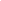 LỊCH CÔNG TÁC CHUNG CỦA TRƯỜNG(TUẦN 29 NĂM HỌC 2021-2022)TỪ NGÀY 04 ĐẾN NGÀY 10/4/2022ThứBuổiNội dung công việc, thời gian, địa điểmBộ phận thực hiệnLãnh đạophụ tráchGV trực(Cả ngày)Các ND công việc bổ sungHai04S - Chào cờ qua zoom các lớp, phát động thi đua đợt 5. Giới thiệu sách “Tôi kể chuyện Trường Sa” lớp 5A3 - Thống kê số liệu CMHS đăng kí học trực tiếp, tiêm báo cáo PGD- Rà soát số tiết dự giờ của BGH- TPT, GVCN- BGHĐ/c LiênHai04C- Dự giờ- BGHĐ/c LiênBa05S- 8h Đón đoàn kiểm tra Thư viện - BGHĐ/c Thức Ba05C- Duyệt bảng tổng hợp giữa kì II- BGHĐ/c Thức Tư06S- Dự giờ đ/c Đinh Hoàng Yến 2 tiết - KTNB- BGHĐ/c YếnTư06C- Dự giờ - BGHĐ/c YếnNăm07S9h Dự Chuyên đề LT&C lớp 3 - đ/c Uyên dạy- BGHĐ/c Liên Năm07C14h30 Dự Chuyên đề “Đọc mở rộng” lớp 2 - đ/c Kim thuyết trình.- BGHĐ/c Liên Sáu08S- Hoàn thiện hồ sơ công việc tuần 29.- Lên lịch công tác tuần 30.- KTKH bài dạy và video các môn cơ bản T30- Thu SKKN - BGHĐ/c Thức Sáu08C- 14h Chuyên đề Thể dục lớp 3A4 - đ/c Thiệp dạy- 14h30 Chuyên đề Đạo đức 5 cấp Quận - TH Thanh Am- Đ/c Liên - Đ/c Thức, YếnĐ/c Thức Bảy09S-CĐ/c Thức  CN10S - C